Benefits are determined by employee status and are subject to change. Speak to the Human Resources Department for details on any of the benefits listed in your Total Rewards Package.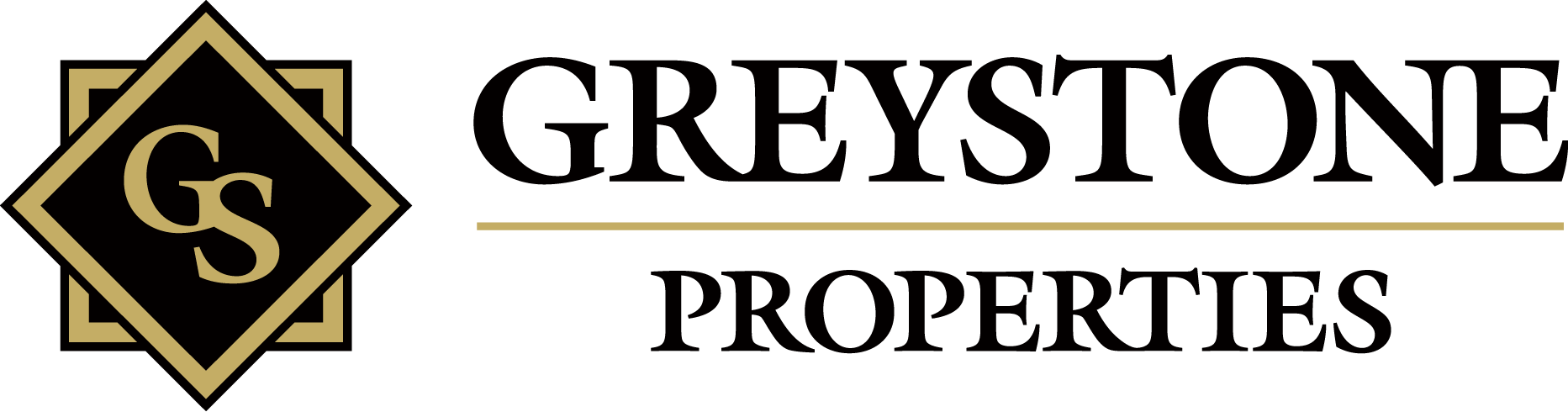 